November 11, 2021Dear Parents,We’ve had a great week in first grade.  We have been working hard and our class is so busy as we get closer and closer to our Thanksgiving Break.  We have started learning chart 11 in phonics.  I introduced quarters in math.  We will now be counting pennies, nickels, dimes and quarters.  This is a skill that requires a lot of practice at home.  Please also practice reading clocks with hour and minute hands.  In history we have enjoyed learning about the Pilgrims and Native Americans of Plymouth, Massachusetts.  Please be working on your reports and paper dolls.  The kids are bringing home a study booklet we made in class. There is also a study sheet for the upcoming history test.I enjoyed show-and-tell; the kids did a great job sharing.  Scarlett shared that she is having a baby brother! Congratulations, Gauthier family!  Scarlett was also a rockstar with the school greeting card fundraiser.  She sold the second-most in the entire school.  Way to go Scarlett!Rufus, our class bear, will begin going home for weekend visits tomorrow.  When it’s your turn, just take a few pictures and write a few sentences about your adventures with Rufus.  We’ll share the pictures as they come in.  Please know that you do not have to have the pictures on Monday.  You can keep your sheet protector and send it in once your page or pages are ready.A Look Ahead:Progress reports on November 18thPilgrim/Native American project and report due November 16thThanksgiving Party on November 19th Thanksgiving Break November 22nd – 26th*All day Christmas practice at West Orange Church of Christ on Wednesday, December 1st*Christmas program on Sunday, December 5th (kids dropped at 5:30), Program at 7:00Nov./Dec. Bible Verse & Family Activity due December 7thChristmas Shoppe - December 9th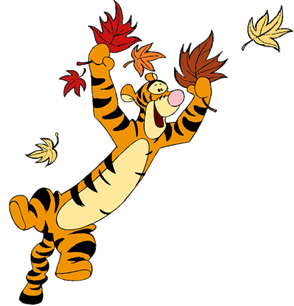 Homework:Spelling worksheet due MondayPhonics worksheet due TuesdayMoney worksheet due Tuesday*History test Wednesday Daily Gram due Thursday